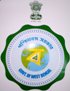 GOVERNMENT OF WEST BENGALIrrigation &Waterways DirectorateOffice of the Sub-Divisional OfficerMANBAZAR Irrigation Sub-DivisionBhatbandh Irrigation ColonyPuruliaNOTICE INVITING TENDERNIT No: 2 of  SDO (M) of 2019-20Memo:-336                                                                                                                              Dated:- 17.09.19Separate sealed Tenders in printed form [ Form No. 2911/2911 (i) / 2911 (ii) ] are invited by The Sub Divisional Officer, Manbazar Irrigation Sub-Division, on behalf of Government of West Bengal, for the works as per list attached herewith, from eligible, reliable,  and resourceful contractors having sufficient experience in execution of similar type of work within last five financial years for a sum equivalent to at least 40% (thirty) of the amount put to tender.a) Separate Tender should be submitted for the each work, as per attached list, in sealed cover super scribing the name of the works on the envelope and addressed to the proper Authority.b) Submission of Tender by Post is not allowed.The Tender Documents and other relevant particulars ( if any ) may be seen by the intending tenderers or by their duly authorized representative during Office Hours between 11-00 A.M and 4-00 P.M. on every working day, till the Last Date of Issue in the Office of The Sub-Divisional Officer, Manbazar Irrigation Sub-Division / Executive Engineer, Purulia Irrigation Division. a) Intending tenderer should apply for Tender papers in their respective Letter Heads enclosing self attested copies of the following documents, originals of which and other documents like Registered partnership ( for partnership firms ) etc, are to be produced on demand, as well as during interviews (if any).i.)Valid 15 digit Goods and Service Tax payer Identification Number (GSTIN) as per GST Act, 2017 made compulsory by Finance Department, GoWB irrespective of financial Turn Over of bidders.Valid PAN Card of the bidder/s are requiredProfessional Tax Payment Certificate (PTPC) or the PT payment challan/ receipt for current financial year/Waiver Order of competent authority in other States as applicableLatest authenticated Income Tax Return for current financial year or immediate preceding financial year of bidder.Completion Certificates/Payment Certificate (s) for the single similar nature of single work worth at least 40% of the value of the work for which tender paper is desired, executed within last 5 (five) years (to be determined from the actual year of completion, considering current financial year asYear-1)Intending tenderer have to submit a declaration regarding common interest in Form-4.List of Tools & Plants, Machineries and Equipments etc. in possession.List of Technical & Non-Technical staff.List of works in progress with their respective value.Eligibility certificate/N.O.C. issued by the A.R.C.S.(for Engineer’s Co-operative only).A Statement showing number and value of works presently under execution by the Tenderer under the Irrigation & Waterways Department and other Govt. Department/ Organizations.Declaration by the applicant to the effect that there is no other applications for Tender Paper for work in the N.I.T. in which he/she/they has/have common interests and in that case intending Tenderer has to disclose his/her name(s) and style of another firm/individuals (where he is also officiating) in the application for issuing tender forms failing which the decision of the committee regarding the matter will be final and binding upon all.Declaration by the contractor to the effect that he/they has/have no near relative is posted in any offices under the circle which intends to submit tender. In case of near relative posted in any offices under the circle, he/they will not be permitted to Tender for works in the circle of the Superintending Engineer.b) Completion certificates issued by competent Authority will normally be considered as credential. Apart from credentials of work excused under Irrigation Waterways Department, credentials of work excused under public works (Roads) Departments, Public Health Engineering Department, Sundarban Affairs Department & other State Government Departments , Zilla Parishads, WBHIDCB, WBSEDCL, KMDA& SA, KHC, HRBC, Engineering Departments & central Government and Organizations like railways, KOPT and Mackintosh Burn Ltd., Wasting house Saxby Farmer Ltd & Britania Engineering Ltd. May also be considered, Completion Certificates are to be countersigned by the Executive/ Divisional Engineers of the respective State/ Central Government Departments or Officer of the equivalent rank, if those are issued by some other authority. Over and above the completion certificates, certificate from the competent authority regarding payment received so far for the work (even if the full payment might not have been received), supported by Bank statement showing that the corresponding amount of payment has actually been deposited in the Bank, will have to be produced in the cases of works executed under Departments / Organizations other that .Irrigation & Waterways Department, failing which credentials may not be considered.c) Any suppression /misrepresentation of fact will automatically debar the applicant from participating in any Tender under the Division circle for at least 3(Three) years from the date of detection, in addition, his/her EMD of the tender will stand forfeited by the Government.5. Intending tenderer not satisfied with the decision of the paper Issuing Authority may prefer an appeal to the next superior officer. Concerned Chief Engineer will be the Appellate Authority for high value tenders. Necessary communication regarding his appellate Authority must brought to the noticeAuthority within two  working days after the date of issue of tender paper, and copy of such communications should also be submitted to the tender paper Issuing Authority within the same period, failing which no such appeal will be entertained.6.a) NIT, 2911 (ii) Form should be downloaded from the Dept. Website (www. wbiwd.gov.in) and to be submitted to The Office of The Sub Divisional Officer, Manbazar Irrigation Sub-Division.b) No tender paper will be supplied by post.c) No tender paper will be issued on the date of opening of tenders after expiry of date and time mentioned in the Notice.Before  submitting  any tender, the intending  tenderers should make  themselves acquainted thoroughly with the local conditions prevailing  by  actual inspection of the site and  take in to considerations  all factors and difficulties  likely to be involved in the execution of work in all  respects including  transportation of materials, communication  facilities climate conditions ,nature of soil, availability of  local labourers and market  rate prevailing in the locality etc. as no claim  whatsoever will be  entertained on those accounts afterwards. In this connection the in tender tenderers may contact The Office of the undersigned between 11.30 hours and 16.30 hours on any working day.Earnest Money, as noted in the list of works, in the form other than those mentioned below, will not be accepted.a) Receipted challan of Reserve Bank of India or Treasury showing the deposit to be credited under the Head ‘P.W. Deposit’ in favour of the Executive Engineer,Purulia Irrigation Division.b) Crossed Bank Draft /Deposit of call Receipt, Banker`s Cheque of any schedule Bank in the locality in favour of the Executive Engineer, Purulia Irrigation Division.. No adjustment of any sort of above mentioned Earnest money previously deposited for other work will be considered. Tender without the specified earnest money will be treated as informal.Earnest Money for works in open tender, as noted in the list of works will have to be deposited by the contractors, Unemployed Engineers` Cooperatives. Anybody desirous of exemption from depositing Earnest Money is to furnish along with his tender, self-attested copy of document exemption him from depositing Earnest money for the tender. The tender should quote the rate both in figures and in words on the basis of percentage above/below or at par the schedule of Rates attached with the tender from and also in the space provided in the Tender From.Any tender containing over writing is liable to be rejected.All corrections are to be attested under the dated signature of the tenderer. Bid price in financial offer below 20% of the estimated amount put to tender is not desirable, as it leads to a doubt regarding the intension of the bidder to deliver good quality work on due time. Additional Performance Security" has been made mandatory which shall be obtained only from the successful L1 bidder, if the accepted bid price is below by more than 20% of the amount put to tender. This Additional Performance Security shall be equal to 10% of the tendered amount i.e. the L1 bid price. The Additional Performance Security shall have to be submitted by the selected L1 bidder after issuance of Letter of Acceptance / Letter of Invitation (LoNLol) within seven working days and before issuance of Award of Contract (AoC) in the form of "Bank Guarantee" of any Scheduled Bank approved by RBI, payable at Kolkata or / in West Bengal, as per specimen format Form-5. If the bidder fails to submit the said value of BG as Additional Performance Security within the seven working days, he may pray for extension of BG submission date within the prescribed 7 days period by another seven days with reasons to be recorded in writing (which is 14 working days from date of issuance of LoA). Else, its/their Earnest Money Deposit (EMO) will be forfeited without any prejudice by the Tender inviting authority and the defaulting bidder also debarred from further participation in all future I&WO tenders for a period of one year for committing the offence on the first occasion and for a period of two years for recurrence of the same offence. The said Bank Guarantee (BG) shall have to be valid up till the end of the contract/Agreement period including extended time period till 100% physical completion of work in all respects and shall be renewed within validity period accordingly if required. The said Bank Guarantee shall remain in custody of the 000 & Executive Engineer in-charge of the work, which shall be returned to the bidder/contractor after successful physical completion of the work as per contract. If the bidder fails to complete the work successfully, this Additional Performance Security shall be forfeited at any time during the pendency of the contract period after serving suitable notice to the contractor/bidder agency. Necessary provisions regarding deduction of security deposit from progressive bills of the contractor in respect of the tendered work shall be governed as per relevant clauses of the tender contract/Agreement which will in no way be affected / altered due to this Additional Performance Security.When a tenderer signs his tender in an Indian Language, the total amount tendered should also be written in the same language. In the case of illiterate tenderer, the rates tendered should be attested by a witness. The tenderer who will sign on behalf of a company or Firm, must produce the registered documents (within 3 days from the date of opening the tender) in support of his competency to enter into an Agreement on behalf of the company or the firm under the Indian partnership Act, failing which the Tender will not be considered and the deposited Earnest money will be forfeited.Any letter or other instrument submitted separately in modification of the sealed tender may not be entertained.The tenderer should submit a statement at the time of submission his tender showing the Technical staff to be maintained for the work, with their technical qualifications, failing which the tender may be liable to rejection.Conditional Tender, which does not fulfill any of the above conditions, and is incomplete in any respect, is liable to summary rejection.GST, Royalty, Building & other Construction workers Cess and all other statutory Levy, Cess etc. will have to be borne by the Contractor ( He will have to produce necessary documentary evidence of his having done so at the time of receiving the final payment for the work ).In view of introduction of GST with effect from 01.7.2017, all the bidders intending to participate in this tender should offer their financial bids inclusive of GST applicable for entire composite works/Procurement of goods & services, labour intensive component contained in the Price Schedule / BOQ. No separate payment towards GST shall be made by the Tendering / implementing authority. The estimated amount put to tender in the instant Tender is not inclusive of GST component but contains the pre-GST taxation amounts.Tender Documents to be submitted in the Tender box of the following offices as per Scheduled time & date of NIT. SDO Purulia (I) Sub-Division, SDO/PCSD-I Raghunathpur & SDO/PCSD-II Balarampur.The Tender Accepting Authority does not bind himself to accept the lowest tender and reserves the right to reject any or all of the tenders received, without assigning any reason whatsoever to the intending tenderers and also reserves the right to distribute the work amongst more than one tenderers.The tenderer will have to, if so desired by the Tender Accepting Authority, submit his analysis to justify the rate quoted by him. The tenders will be opened, as specified in the list of works, in presence of the participating Tenderers or their duly authorized representatives, who may be present at the time of opening and who may also put their signatures in the tender opening register.The successful tenderer will have to execute the duplicate/ triplicate quadruplicate copies of his tender in the Office of The Sub-Divisional Officer/Executive Engineer, Manbazar Irrigation Sub-Division/Purulia Irrigation Division, respectively within 7 (seven) days from the date of receipt of the intimation of acceptance of his tender failing which the Earnest money shall forthwith stand forfeited in favour of the Government and the communication of acceptance of the tender shall automatically stand cancelled.If any tenderer withdraws his tender before its acceptance or refuses/ fails to convert it into a contract within a reasonable time, without giving any satisfactory explanation for such withdrawal/ refusal/ failure he shall be disqualified for submitting any tender in this Division/Circle for a minimum period of one year and his case will be referred to the Government for order as to what further action will be taken against him.The successful tenderer will have to abide by the provisions of The West Bengal Contract Labour (Regulation) Rules,1972 and such other Acts as may be application, will be in force from time to time.Materials such as Cement, M.S. Rod, R.C.C. Hume Pipes, M.S.sheet piles etc. if available in stock, will be issued by the Department to the contractor for the work as per Issue Rate fixed by the Engineer-in-charge. Site of issue of materials as mentioned in the list if materials to be supplied departmentally to the Contractor is furnished with the tender documents for the work. Any Other materials not listed therein, if supplied by the Department, the Issue Rate for such material will be fixed by the Engineer-in –charge.Hire charges for Tools & plants machinery, if issued Department ally, will be recovered from the Contractor at such rates as will be fixed by the Engineer-in-charge. The period of hire charges of all Tools & plants machinery issued from the Government go down will be counted from the date of their issuance from the go down and up to the date of return into the same go down and the hire charges will be recovered from the Contractor accordingly. All Tools & plants machinery issued to the contractor must be returned in good condition. In the case of any damage, the cost of repair to such damage or replacement will be recovered from Contractor.In the following causes a tender may be declared informal and unacceptable.Correction, alterations, additions, etc. if not attested by the tender.i) Earnest money in the form of T.R. challan, D.C.R./Demand Draft, etc. Which are short deposited and / or deposited in favour of the Executive Engineer, Purulia Irrigation Division.If the tender from is not properly filled in respect of the general description of the work, Estimated Cost, Rate of deduction of Security Deposit, in page-2 and other pages as are required to be filled in. If the specified pages of the tender Document are not signed by the tender;If the tender is not submitted in a cover properly sealed and the name of the work is not indicated on the cover. For the return of the Earnest money of the unsuccessful Tenderer(s), he/they is/are to apply for the same to the Executive Engineer, Purulia Irrigation Division., giving the reference to the work, N.I.T. No., date of tender, amount and mode of Earnest money deposited- all in a complete from. The Earnest money of all Tenderers other than the lowest Tenderer in each case may be refunded, after acceptance of the rate in the comparative statement, as early as possible.To verify the competency, capacity and financial stability of the intending Tenderer (s) the tender paper Issuing Authority may demand production of any necessary document(s) as it may deem necessary.The payment of R/A as Final Bill for any work will be made according to the availability of fund and no claim due to delay in payment will be entertained.Any contractor/bidder may bid for a maximum of 50% of the total number of works (Serial of works if a number of works have been tendered in the same NIT) rounded up to next higher integer, published in any particular NIT, subject to a maximum of three, depending on his/her work credential and financial capabilities.Time Schedule of Tender Procedure Last date and time of receipt of application for tender  : 24.09.2019 up to 16.00 Hrs.  Date and time of issue of tender papers 		  : 25.09.2019 up to 16.00 Hrs Date and time of receipt/dropping of tender                   : 27.09.2019 up to 13.00 Hrs in the Tender Box kept at the  Sub-Manbazar Irrigation Sub- Division  Office, Bhatband Irrigation Colony, Purulia. Date and time of opening of Tender Box                         :  27.09.2019   at   14.30 Hrs. in Chamber of SDO(M)No Tender paper will be supplied by post.No tender paper will be issued on the date of opening of tenders after expiry of date and time mentioned in the Notice.Incomplete application will summarily be rejected.                                                                                                                                                                                 Sd/-Sub-Divisional OfficerManbazar Irrigation Sub-DivisionBhatbandh, PuruliaMemo No:/  336 /1 /(10)								Date:- 17.09.19Copy forwarded for information and having it displayed his notice board to the:-Officer-on –Special Duty, Irrigation & Waterways Directorate, Purulia.Executive Engineer, Purulia Irrigation Division, I & W. Dte. Purulia.Executive Engineer, Purulia Inv. & Planning Division, I & W. Dte, Purulia.Executive Engineer Construction Division, I & W. Dte, Purulia.The District information & cultural officer, Purulia with the request to publish the NIT no. 02 of SDO(M) of 2019-20 in abridge form attached herewith within a minimum space in one daily newspaper (in Bengali) for one day so that the publication cost is minimum.Sub Divisional Officer, Purulia Irrigation Sub-Division.7)-9) Assistant Engineer – I /II/ III, attached to Purulia Irrigation Division, Purulia.10)    Notice board of the Manbazar Irrigation Sub- Division.										           Sd/-Sub-Divisional OfficerManbazar Irrigation Sub-DivisionBhatbandh, PuruliaNIT No – 02 of  SDO(M) of 2019-20LIST OF WORKS								             Sd/-                                                                                                                                 Sub-Divisional Officer                                                                                                                                    Manbazar Irrigation Sub-Division                                                                                                                                    Bhatbandh, PuruliaSL NOName of workAmount put to Tender  in Rs.Earnest money (2% of the estimated cost put to tender) in Rs.Cost of Tender Documents in Rs.Eligibility of ContractorTime allowed for completion of the work.1.M/R work of EE-1 type quarter within Bhatbandh Irrigation Colony , under Purulia Irrigation Division.244726.004895.000.00As per N.I.T.45 days2M/r work of CTS 1/6 with in Bhatbandh (I) Colony , Purulia Irrigation Division , Purulia.38266.00765.000.00As per N.I.T21 days